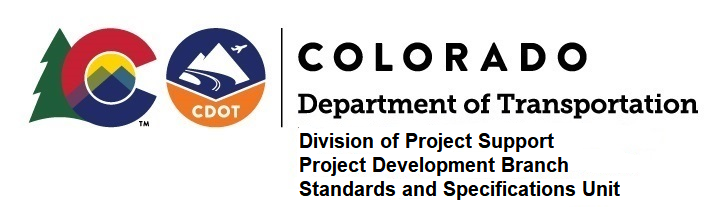 MEMORANDUMDATE:        September 10, 2020TO:             All Holders of Standard Plans FROM:       Shawn Yu, Standards and Specifications Unit Manager SUBJECT:  Revised Standard Plan - M-60​3-3 - Precast Concrete ​Box Culvert Effectively today, the Project Development Branch has issued the revised CDOT Standard Plan M-603-3 - Precast Concrete Box Culvert​ ​with ​1 sheet. This revised standard plan replaces the ​July 31, 2020 version with the same name. The revisions added a waterproofing membrane on top of Precast Concrete Box Culverts with fill heights less than 2 feet.  General Note 1 now includes LRFD design requirements per ASTM C 1577 for all precast concrete box culverts.  Added electronically sealed requirements in General Notes 1 and 2.Use of this revised standard is required on all applicable projects advertised on or after October 12, 2020.  Earlier use of it is also permissible.Please note that any new ​or revised M&S ​​Standards ​to be used in projects must have their corresponding ​box filled in ​the Standard Plans List sheet and inserted into the plan set.Electronic copies of this and other standards are available on CDOT’s 2019 M Standard Plans and Project Special drawings website. If you have any questions or comments, please contact ​this office​.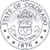 2829 W. Howard Pl., 3rd floor,  Denver, CO 80204  P 303.757.9474  F 303.757.9820   www.codot.gov/ |  